Setkání s poslancem panem Janem ChvojkouV pondělí 23. 3. 2015 přivítali parlamenťáci milou návštěvu - pana poslanceJUDr. Jana Chvojku, zastupitele města Chrudimi.Počáteční ostych brzy pominul a živě se diskutovalo o akcích probíhajících pod záštitou žákovského parlamentu i o práci v Poslanecké sněmovně PČR.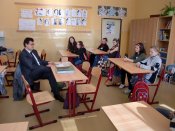 Bylo třeba:Domluvit setkání, seznámit parlamenťáky s osobností a činností poslance, zhotovit informační plakát